Ενότητα 8η:  ΧριστούγενναΦτιάχνουμε όλοι μαζί το δικό μας Χριστουγεννιάτικο ποιήμαΉρθαν τα Χριστούγεννα κι η Πρωτοχρονιάμε τα δώρα τα πολλά και χαρούμενη καρδιά,ψάλλουν άγγελοι Ωσαννά κι οι Χριστιανοί στην εκκλησιά.Χαίρονται όλα τα παιδιάτο παιχνίδι στο χιονιά.Όλοι ντύνονται ζεστάμε κασκόλ και με παλτά.Κάνει κρύο παγωνιάκαι χιονίζει στα βουνάκαι στο τζάκι η φωτιά μας ζεσταίνει την καρδιά.Εγεννήθη ο Χριστόςη αγάπη και το φώς.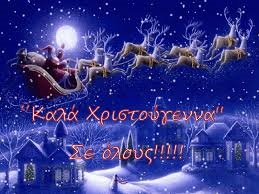 